PSHCE: Lesson 3IALT tell you about a time when I felt embarrassed and what it felt like.IALT know some things to do when I feel embarrassed that will not make things worse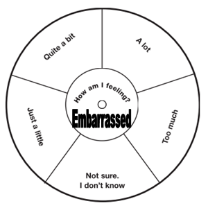 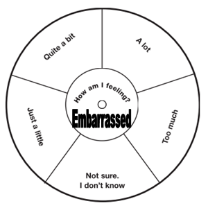 Relationships –Resource Sheet 3 –Situations